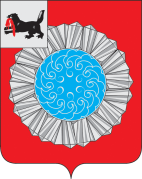 Российская ФедерацияИркутская область Слюдянский муниципальный районДУМА СЛЮДЯНСКОГО МУНИЦИПАЛЬНОГО РАЙОНАР Е Ш Е Н И ЕРешение принято районной Думой 28  июня 2022г.Отчет о  выполнении мероприятий муниципальной программы «Безопасность дорожного движения в Слюдянском муниципальном районе» на 2019-2024 годы за 2021 годЗаслушав информацию председателя МКУ «Комитет по социальной политике и культуре Слюдянского муниципального района» Чудиновой Н.Ю. о ходе выполнения  мероприятий муниципальной программы «Безопасность дорожного движения в Слюдянском муниципальном районе» на 2019-2024 годы  за 2021 год, руководствуясь статьями 31, 48 Устава Слюдянского муниципального района (новая редакция), зарегистрированного постановлением губернатора Иркутской области от 30 июня 2005 года № 303-п, РАЙОННАЯ ДУМА  Р Е Ш И Л А:Отчет о  выполнении мероприятий муниципальной программы «Безопасность дорожного движения  в Слюдянском муниципальном районе» на 2019-2024 годы  за 2021 год принять к сведению.Опубликовать настоящее решение в специальном выпуске к газете «Славное море» и разместить на официальном сайте администрации Слюдянского муниципального района.Мэр Слюдянского муниципального района		                                    А.Г. Шульц						          Председатель Думы Слюдянского муниципального района							          А.В. Николаевот 28.06.2022г. №43 – VII рдПриложение к решению думы Слюдянского муниципального  района от 28.06.2022г. №43 – VII рд Отчет о выполнении мероприятий муниципальной программы«Безопасность дорожного движения в Слюдянском муниципальном районе» на 2019-2024 годы за 2021гПрофилактическая работа в направлении безопасности дорожного движения ведется в каждой образовательной организации района в соответствии с совместным с ОГИБДД комплексным планом работы по профилактике детского дорожно-транспортного травматизма, который   составляется ежегодно в преддверии нового учебного года.В 2021 году проведены следующие мероприятия: В рамках летней оздоровительной кампании были проведены мероприятия:Акция «Мои безопасные каникулы», охват 250 чел., профилактические беседы с привлечением сотрудников ОГИБДД, организованы просмотры видеороликов по правилам дорожного движения, в ЛДП СОШ № 4 проведено мероприятие по правилам дорожного движения «Велосипед и самокат – мои друзья» с участием инспектора по пропаганде и инспектора ИАЗ ОГИБДД МВД России по Слюдянскому району.Стоит отметить, что за 12 месяцев 2021 года на территории Слюдянского района количество ДТП с участием несовершеннолетних, по сравнению с прошлым годом уменьшилось и составило 6 ДТП. (в сравнении с  2020г. - 11), в которых получили травмы 5 несовершеннолетних (в сравнении 2020г. -13) и  1 несовершеннолетний погиб (в сравнении 2020г.-0)Все ДТП произошли  с участием детей-пешеходов (в сравнении 2020г. - только 2).Возраст детей, пострадавших в ДТП, составляет от 4 до 16 лет включительно. Количество ДТП по вине детей составило 4 ДТП (в сравнении с 2020г.-1). Основными причинами ДТП явилось нарушение п. 4.3. ПДД РФ несовершеннолетними (пешеходы должны переходить дорогу по пешеходным переходам, в том числе по подземным и надземным, а при их отсутствии - на перекрестках по линии тротуаров или обочин).
          В рамках реализации муниципальной программы «Безопасность дорожного движения  в Слюдянском муниципальном районе» на 2019-2024 годы  Комитетом по социальной политике и культуре приобретено оборудование для проведения мероприятий, направленных на повышение правового сознания и предупреждение опасного поведения участников дорожного движения на сумму 100 000 рублей. Это комплект сигнальных дорожных столбиков высотой 1000 мм, двухсторонняя магнитно-маркерная доска "Азбука дорожного движения" на разборной стойке в количестве 2 штук, настольная игра "Юный водитель" в количестве 11 штук, набор карточек "О чем говорят дорожные знаки?" - 6 комплектов, световозвращающий самофиксирующийся браслет (ассортимент цветов)-500 штук.  Таким образом, мероприятиями в рамках реализации муниципальной программы «Безопасность дорожного движения в Слюдянском муниципальном районе» на 2019-2024 годы в 2021г.  было охвачено 8300 участников образовательных отношений, объем финансирования на реализацию мероприятий составил 100,000 (сто) тысяч рублей.Приобретенное оборудование и выполнение мероприятий программы «Безопасность дорожного движения в Слюдянском муниципальном районе» на 2019-2024 годы позволило более качественно и продуктивно проводить мероприятия, направленные на повышение правового сознания и предупреждение опасного поведения участников дорожного движения учитывая возрастные особенности детей.Председатель Комитетапо социальной политике и культуре                                                                    Н.Ю. Чудинова№Мероприятиеохват1акция «Пешеходный переход»220 чел2Акция «Автокресло – детям!»100 чел3Акция «Снижаем скорость – сохраняем жизнь»170 чел4Викторина «А ты знаешь ПДД?»170 чел5Акция «Будь внимательней на дороге»80 чел6Акция «Единый день безопасности юного пешехода»1920 чел7Акция «Стань заметнее!»1500 чел8районный онлайн-конкурс «Уроки безопасности»60 чел9Мероприятие «Посвящение первоклассников в пешеходы»8300 чел10Всероссийская онлайн-олимпиада на знание основ безопасного поведения на дорогах1183 чел№НаименованиеКол-воЦена за ед., руб.Общая сумма, руб.Образовательная организацияА3006 Комплект сигнальных дорожных столбиков высотой 1000 мм110 105,0010 105,00МБОУ ООШ № 9К1041 Двухсторонняя магнитно-маркерная доска "Азбука дорожного движения" на разборной стойке219 895,0039 790,00МБОУ НШДС № 17,МБОУ НШДС № 58Настольная игра "Юный водитель" ЗН4052111915,0021 065,00Все МБДОУ, кроме МБДОУ № 8ЗН4024 Набор карточек "О чем говорят дорожные знаки?"61 590,009 540,00МБОУ НШДС № 17,МБОУ НШДС № 58,ДОУ № 21,МБДОУ № 3,МБДОУ № 1,МБДОУ № 8ЗД6065 Световозвращающий самофиксирующийся браслет (ассортимент цветов)50039,0019 500,00По факту проводимых мероприятий получили школы: №№ 1 (18 шт.), 2 (10 шт).11 (14 шт),23 (14 шт),49 (7 шт), 50 (7 шт),ДОУ № 1 (30 шт),ДОУ № 5 (30 шт),ДОУ № 6 (30 шт),ДОУ № 8 (30 шт),ДОУ № 12 (30 шт).Итого роздано: 220 